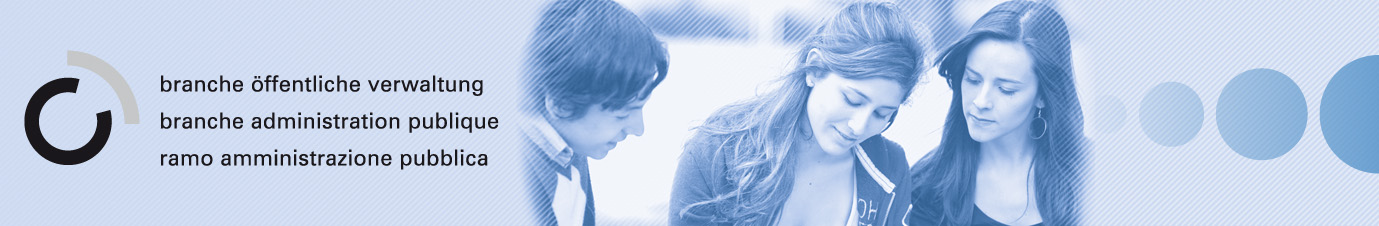 Übung 2
Die RegierungsformenDemokratieDie Staatsgewalt wird durch das ________________, somit ist das _____________ der Träger des Staatswillens.Unmittelbare DemokratieDas Volk trifft die politischen Entscheide selber, alle können direkt mitreden. Ein Beispiel ist die _______________________.Mittelbare DemokratieDas Volk wird bei politischen Entscheidungen durch das _________________ vertreten. Es gilt politische Gleichheit zwischen den __________________. Die Mehrheit entscheidet.DiktaturEs besteht keine Gewaltenteilung. Die Herrschaftsgewalt untersteht einem Einzelnen _______________ zu.MonarchieIn der Monarchie hat der König die _______________________. Diese Person wird auch als ________________________ bezeichnet.Konstitutionelle MonarchieDie Staatsgewalt des Monarchen/Monarchin ist beschränkt. Die Verfassung regelt die Zuständigkeiten der anderen Organe. Somit hat der Monarch nur noch die Formelle Aufgabe des ________________________. Ein gutes Beispiel ist die ___________________ von England.RepublikDie Republik ist eine Staatsform die sich durch die Wählbarkeit des _________________________ auszeichnet.